①フォレストマスター育成研修　参加申込書12月8日(金)締切※定員（約20名）になり次第締め切りとさせていただきますのでお早めのお申込みをお願いします。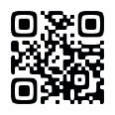 住所〒連絡先TEL：　　　　　　　　　　　　　FAX：メール所属団体受講資格該当するものに☑をお付けください。森林インストラクター、ネイチャーゲーム、樹木医等の資格がある※資格名をご記入ください森林体験活動や木材利用の活動の経験が2年以上あり、且つ10回以上の活動実績がある　　　　　※活動実績を簡単にご記入ください